Approved by the order of the Chairman of Azerbaijan Caspian Shipping Closed Joint Stock Company   dated 1st of December 2016 No. 216.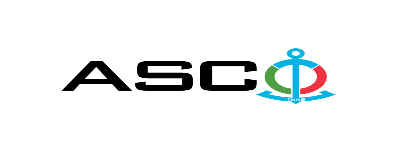 AZERBAIJAN CASPIAN SHIPPING CLOSED JOINT STOCK COMPANY IS ANNOUNCING OPEN BIDDING FOR THE PROCUREMENT OF VARIOUS ELECTRICAL GOODS FOR STRUCTURAL DEPARTMENTS OF ASCO  B I D D I N G No. AM041/2022 (On the participant`s letter head)APPLICATION FOR PARTICIPATION IN THE OPEN BIDDING___________ city     “__”_______20____________№           							                                                                                          To the attention of the Chairman of ASCO Procurement CommitteeMr Jabrail Mahmudlu We, hereby confirm the intention of [ to state full name of the participant ] to participate  in the open bidding No.  [ bidding No. shall be inserted by participant ] announced by ASCO in respect of procurement of "__________________" .Moreover, we confirm that no winding - up or bankruptcy proceeding is being performed or there is no circumstance of cessation of activities or any other circumstance that may impede participation of [ to state full name of the participant ]  in the stated bidding.In addition, we warrant that [ to state full name of the participant ] is not an affiliate of ASCO.Below mentioned contact details are available to respond to any question that may emerge in relation to the documents submitted and other issues: Contact person in charge:  Position of the contact person: Telephone No.: E-mail:  Attachment : Original of the bank evidence as  a proof of payment of participation fee  – __ page(s).________________________________                                   _______________________(initials of the authorized person)                                                                                                        (signature of the authorized person)_________________________________                                                   (position of the authorized person)For technical questions please contact :     E-mail:    emil.hasanov@asco.azDue diligence shall be performed in accordance with the Procurement Guidelines of ASCO prior to the conclusion of the purchase agreement with the winner of the bidding.      The company shall enter through this link http: //asco.az/sirket/satinalmalar/podratcilarin-elektron-muraciet-formasi// to complete the special form or submit the following documents:Articles of Association of the company (all amendments and changes including)An extract from state registry of commercial legal entities  (such extract to be issued not later than last 1 month)Information on the founder in case if the founder of the company is a legal entityCertificate of Tax Payer`s Identification Number Audited accounting balance sheet or tax declaration  (depending on the taxation system) / reference issued by taxation bodies on non-existence of debts for tax Identification card of the legal representative Licenses necessary for provision of the relevant services / works  (if any)No agreement of purchase shall be concluded with the company which did not present the above-mentioned documents or failed to be assessed positively as a result of the due diligence performed and shall be excluded from the bidding! Submission documentation required for participation in the bidding:Application for participation in the bidding (template has been attached hereto);Bank evidence as a proof of participation fee;Bidding offer: Bank document confirming financial condition of the consignor within the last year (or within the period of operation if less than one year);Statement issued by the relevant tax authorities on the absence of expired commitments associated with taxes and other compulsory payments and failure of obligations set forth in the Tax Code of the Republic of Azerbaijan for the last one year (excluding the period of suspension).At the initial stage, application for participation in the bidding ( signed and stamped ) and bank evidence proving payment of participation fee (excluding bidding offer) shall be submitted in English, Russian or in Azerbaijani languages to the official address of "Azerbaijan Caspian Shipping" CJSC (hereinafter referred to as "ASCO" or "Procuring Organization") through email address of contact person in charge by 17.00 (Baku time) on February 24, 2021. Whereas, other necessary documents shall be submitted as enclosed in the bidding offer envelope.    Description (list) of goods, works or services has been attached hereto. The participation fee and Collection of General Terms and Conditions:Any participant (bidder), who desires to participate in the bidding, shall pay for participation fee stated below (the payment order shall necessarily state the name of the organization holding open bidding and the subject of the bidding) and shall submit the evidence as a proof of payment to ASCO not later than the date stipulated in section one. All participants (bidders), who have fulfilled these requirements, may obtain General Terms and Conditions relating to the procurement subject from contact person in charge by the date envisaged in section IV of this announcement at any time from 09.00 till 18.00 in any business day of a week. Participation fee amount (VAT exclusive): No fee to be provided.The participation fee may be paid in AZN or  equivalent amount thereof in USD or EURO.   Account No. :Except for circumstances where the bidding is cancelled by ASCO, participation fee shall in no case be refunded! Security for a bidding offer: The bank guarantee is required in the amount of at least 1 (one) % of the bidding offer price. A bank guarantee sample shall be specified in the General Terms and Conditions. Bank guarantees shall be submitted as enclosed in the bidding offer envelope along with the bidding offer.  Otherwise, the Purchasing Organization shall reserve the right to reject such offer. The financial institution that issued the guarantee should be acknowledged in the Republic of Azerbaijan and / or international financial transactions. The purchasing organization shall reserve the right not to accept and reject any unreliable bank guarantee.Persons wishing to participate in the bidding and intending  to submit another type of warranty (letter of credit, securities, transfer of funds to the special banking account set forth by the Procuring Organization in the bidding documents, deposit and other financial assets) shall request and obtain a consent from ASCO through the contact person reflected in the announcement on the acceptability of such type of warranty.   Contract performance bond is required in the amount of 5 (five) % of the purchase price.Final deadline date and time for submission of the bidding offer:All participants, which have submitted their application for participation in the bidding and bank evidence as a proof of payment of participation fee by the date and time stipulated in section one, and shall submit their bidding offer (one original and two copies) enclosed in sealed envelope to ASCO by 17.00 Baku time on March 3, 2022.All bidding offer envelopes submitted after above-mentioned date and time shall be returned unopened. Address of the procuring company:Republic of Azerbaijan, AZ1003, Baku city, 2 Neftchilar avenue ,   ASCO Procurement Committee. Contact person in charge:Shahriyar GuliyevASCO Procurement DepartmentTelephone No.: +99455 444 36 37Email :   shahriyar.quliyev   @asco.az,    tender@asco.az  Emil HasanovSenior procurement specialist at the Procurement Department of ASCOTelephone No.: +99450 4220011E-mail address :    emil.hasanov@asco.az  Contact person on legal issues:Landline No.: +994 12 4043700 (ext: 1262)Email address: tender@asco.azDate and time assigned for the opening of bidding offer envelopes:The opening of the envelopes shall take place on March 4, 2022 at 16.00 Baku time in the address stated in section V of the announcement.  Persons wishing to participate in the opening of the envelopes shall submit a document confirming their permission to participate (the relevant power of attorney from the participating legal entity or natural person) and the ID card at least half an hour before the commencement of the bidding.Information  on the winner of the bidding :Information on the winner of the bidding will be posted in the "Announcements" section of the ASCO official website.№Nomination of goods and materialsQuantityMeasurement unitAll required certificatesRequest No.: 10051824 K.AghasiyevRequest No.: 10051824 K.Aghasiyev1Heating element HOT START TPS 152ST ST10-013, 240V 1500W + B7: B142pcsQuality and conformity certificate2Contact switch   ABB AF26-30-00 11kW 1NC-CA4-011pcsQuality and conformity certificate3Contact switch   ABB AF16-30-10  7,5kW 1NO 1-NC-CA4-0011pcsQuality and conformity certificate4Voltage regulator Leroy Somer LS438, R438REVB 2; S/N: 21149G000791pcsQuality and conformity certificate5Hot water circulation pump LRP25-60 / 130 220V 50Hz1pcsQuality and conformity certificate6Control unit  LME21430C2BT 220V 50Hz1pcsQuality and conformity certificate7Level sensor Mobrey SMA1 / RS4pcsQuality and conformity certificate8LED lighting fixture SMD 18W 220-240V 50 / 60Hz external diameter 195 x 195 mm, internal diameter165 x 165 mm10pcsQuality and conformity certificateRequest No.: 10051832 SumgaitRequest No.: 10051832 Sumgait9Potentiometer Caldora AB. SFC PS22E + B7: B15 -5850 1kOhm2pcsQuality and conformity certificate10Potentiometer D20493TSS5 serial no: 98020782pcsQuality and conformity certificate11Controllable-pitch propeller control lever Lilaas LF120d-01-171pcsQuality and conformity certificate12Potentiometer PK613-16Md 2000M353 fsg 980850954pcsQuality and conformity certificate13Potentiometer WD03504 5K2pcsQuality and conformity certificate14Inductive sensor JB12 10 - 30 VDC 10 - 20 mA 4pcsQuality and conformity certificate15Proximity Switch IA12DSN04NO 10-40VDC 0.2A4pcsQuality and conformity certificate16Selector switch I-0-II 125-250VAC 6A10pcsQuality and conformity certificate17Solenoid valve  Electromagnetic valve 341N03; II2GD c TX; 496131 C2; 24VDC 3W20pcsQuality and conformity certificate18Pressure sensor  Amot 0.28-3.4bar  4pcsQuality and conformity certificate19Solenoid valve 24DC 125mA 3W 0-8bar20pcsQuality and conformity certificate20Floating water sensor  Type S179D6B/F83 MOBREY7pcsQuality and conformity certificate21Pressure sensor Trafaq  0-10 bar3pcsQuality and conformity certificate22Water pump complete with electric motor Grunfos UPS20-62N150 220V 60Hz1pcsQuality and conformity certificate23ES2.PO1H 5A IP65  LIMIT SWITH BOX10pcsQuality and conformity certificate24Limit switch U893161.83pcsQuality and conformity certificate25Pressure sensor Trafaq 40 bars2pcsQuality and conformity certificate26Power convertor 48-24V  5A2pcsQuality and conformity certificate27Control module Scana MEB-200-2031pcsQuality and conformity certificateRequest No = 10051892 Bibiheybat Ship Repair YardRequest No = 10051892 Bibiheybat Ship Repair Yard28Power plug 220V 16A (complete with grounding)100pcsQuality and conformity certificate29Hand held portable lighting fixture 220V 60W20pcsQuality and conformity certificate30Power extension cord 4-sockets, cable-3 x 2.5 mm², 50 meters (on the drum)10pcsQuality and conformity certificate31Power transformer 220V / 36V / 24V / 12V 500 Va4pcsQuality and conformity certificateRequest No.: 0010051904 Zykh SRCYRequest No.: 0010051904 Zykh SRCY32Battery terminal 24V (big)120pcsQuality and conformity certificate